Region #RegionCounties ServedNameContact Info.1Four Rivers Behavioral HealthFulton, Hickman, Carlisle, Ballard, McCracken, Graves, Livingston, Marshall, CallowayAshlee BrockwellSupervisor:Gretchen RoofFour Rivers Behavioral Health, CSCS 425 Broadway (270) 442-9767 Work(270) 442-7923 Fax agupton@4rbh.orgGretchen RoofPhone: 270-442-7121 or 270-442-9767Fax: 270-442-7923groof@4rbh.org2PennyroyalCrittenden, Lyon, Caldwell, Trigg, Christian, Hopkins, Muhlenberg, ToddSupervisor:Lacey Folz400 Hammond Plaza       Hopkinsville, KY 42240Phone: 270-886-5186Fax: (270) 886-0393dhglasscock@pennyroyalcenter.orgLacey FolzPhone: 270 886-5163  ext. 277Email: lfolz@pennyroyalcenter.org3Union, Webster, , Daviess, , HancockDana SandiferSupervisor:Leslie BentleyRiver Valley Behavioral HealthP.O. Box 16371100 Walnut StreetOwensboro, Ky  42302-1637Office- (270)689-6885Cell- (270)570-2385Sandifer-Dana@rvbh.com 4LifeSkillsAllen, Barren, Butler, Edmonson,  Hart, Logan, Metcalf, Monroe, Simpson, WarrenSandy HackbarthSupervisor: Robin GregoryLifeSkills, Inc.380 Suwannee TrailBowling Green, KY 42103Phone: 270-901-5000 X 1008Fax: 270 782-5927Cblack@lifeskills.comRegion #RegionCounties ServedNameContact Info.5CommunicareBreckinridge, Grayson, Meade, Hardin, Nelson, , MarionJessica CooperSupervisor:Racquel StricklandCommunicare, Services100 Gray St. Elizabethtown, KY 42701Work: (270) 769-1304 ext. 1118Fax: (270) 982-9209Email:JCooper@communicare.orgRStrickland@communicare.org6Centerstone KentuckyJefferson, Bullitt, Spencer, Shelby, Oldham, Henry, TrimbleDarcie TaggartSupervisor:David WeathersbyCenterstone KentuckyFamily Connections914 E. Broadway, 2nd FloorLouisville, KY  40204Phone:  502-589-8731Fax:  502-589-8097darcie.taggart@centerstone.org7NorthKeyBoone, Kenton, Campbell, Carroll, Owen, Gallatin, Grant, PendletonChelsey DerifieldWhitney CundiffSupervisor:Sandra GeorgeNorthKey Community Care722 Scott St.Covington, KY 41011Phone: (859) 491-1348Fax: (859) 491-7174c.derifield@northkey.orgwhitney.cundiff@northkey.orgsgeorge@northkey.org8ComprehendBracken, Robertson, Mason, Fleming, LewisMaria AndersonMorgan FrodgeSupervisor:Comprehend, Inc.Phone: 606-564-4016 Fax: 606-564-8288 or 4043manderson@comprehendinc.orgmfrodge@comprehendinc.orgGoldie Williamsgwilliams@comprehendinc.org 9Pathways GatewayBath, Montgomery, Menifee, Morgan, RowanCarolyn Sie PowellSupervisor:Heather ComptonPathways, Inc.300 Foxglove DriveMount Sterling, KY 40353Phone: 859-498-2135 x 4240Fax: 606-329-1530Sie.powell@pathways-ky.org  Heather Compton hcompton@pathways-ky.org10Pathways FIVCO Boyd, Carter, Elliot, Greenup, Lawrence, Sonja GambleSupervisor:Heather ComptonPathways, Inc.Phone: 606-324-3005 x 4198Fax: 606-329-1530Sonja.Gamble@pathways-ky.org  Heather Compton hcompton@pathways-ky.orgRegion #RegionCounties ServedNameContact Info.11MountainMagoffin, Johnson, Martin, FloydPikeKristal JenkinsNathan RatliffSupervisor:Mountain CCCWork: 606-866-4350Fax: 606-437-5412kjenkins@mtcomp.org nathan.ratliff@mtcomp.org606-432-314312Perry, Knott, Letcher, Leslie, Wolfe, Lee, Owsley, BreathittTerrah CombsSupervisor: Amber MaggardTerrah D. Combs M.Ed., LPCCKentucky River Community Care115 Rockwood LaneHazard, KY 41701606-436-5761 ext. 7322Fax: 606-436-2467terrah.combs@krccnet.com13Rockcastle, , , Clay, Knox, Whitley, , HarlanKathy Duvall Supervisor:Jill WestMailing address: Cumberland River Behavioral Health, Inc.P.O. Box 568Work: 606-526-9459 ext. 120Fax: 606-526-0723kathy.duvall@crccc.orgPhysical address: CAPERS175 E. Peachtree StreetCorbin, KY 4070114AdantaGreen, Taylor, Adair, Russell, Cumberland, Casey, Pulaski, Clinton, Wayne, McCrearyJodi Martin Supervisor:Patti Page & Beverly LoyAdanta200 East Frazier Ave.Columbia, KY 42728Phone: 270-384-3898 or 270-384-1746Fax: 270-384-4820jmartin@adanta.org15BluegrassFranklin, Anderson, Woodford, Scott, Harrison, Bourbon, Nicholas, Fayette, Jessamine, Clark, Powell, Mercer, Boyle, Lincoln, Garrard, Madison, Estill (Vacant mid-June)Supervisor:Nina BegleyBluegrass.org 1351 Newtown Pike, BLDG 5Lexington, KY 40511Fax: 859-268-8888Cell: 859-806-9231Email: vacantNina L. Begley, MBA, MS, LPP1351 Newtown Pike, Building 3 Lexington, KY 40511-1277Phone 859.455.7452 x 227Email: nlbegley@bluegrass.org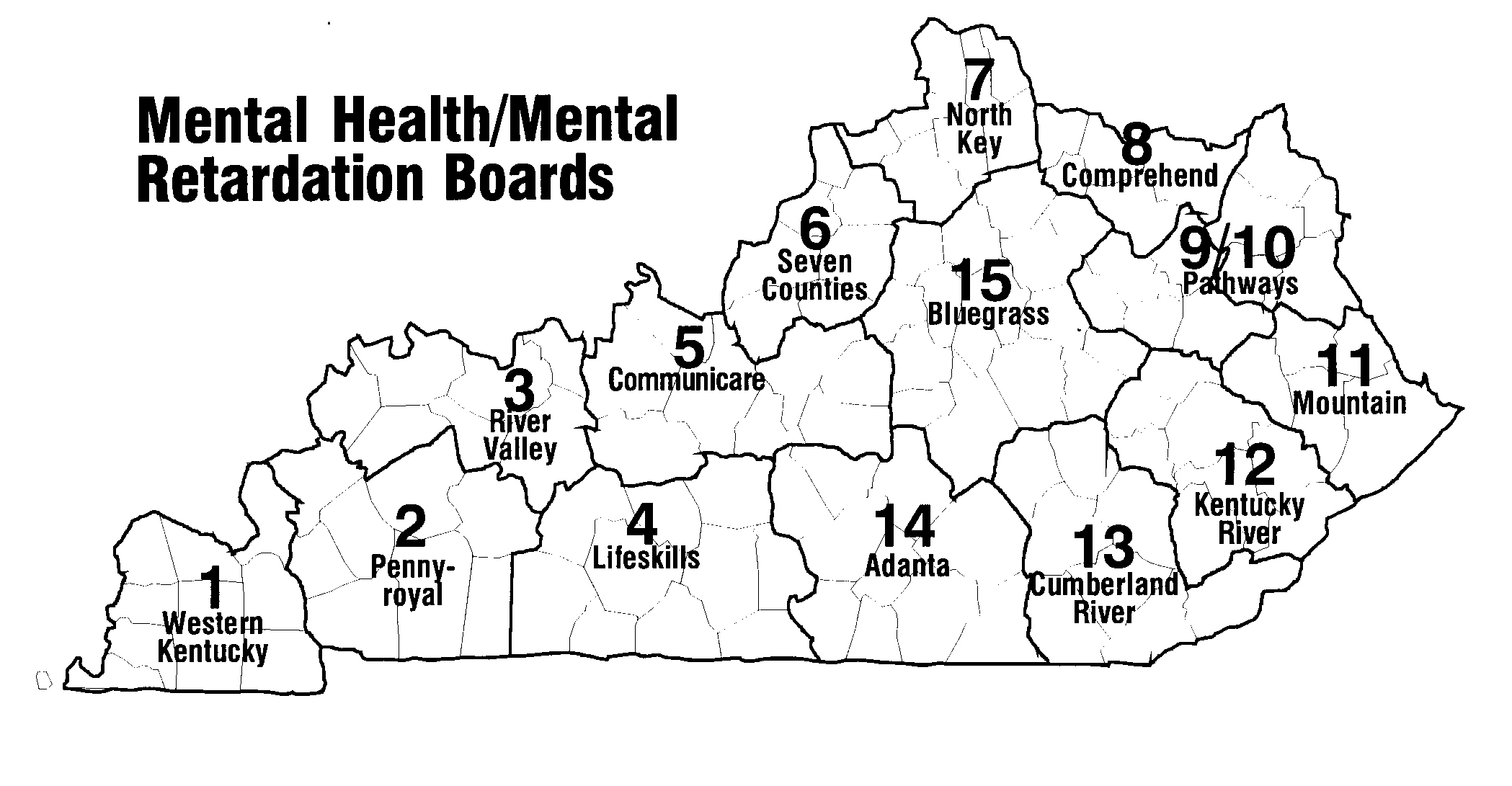 